بسمه تعالیبه این وسیله گواهی می شود در تاریخ  .........................................  پروپوزال دانشجوی مقطع دکتری تخصصی                       با عنوان .........................................................................................................................................................................در جلسه دفاع پروپوزال مطرح و اصلاحیات موردنظر هیات داوران اعمال گردید. همچنین در صورت پایان نامه بودن پروپوزال، با طرح شدن آن موافقت گردید. كد مدرك و شماره بازنگري: AE-FR-093/00فرم اعلام تصویب پروپوزال دانشجویان دکتری تخصصی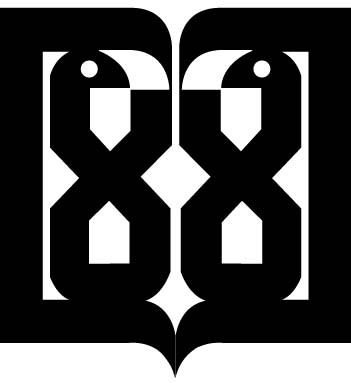 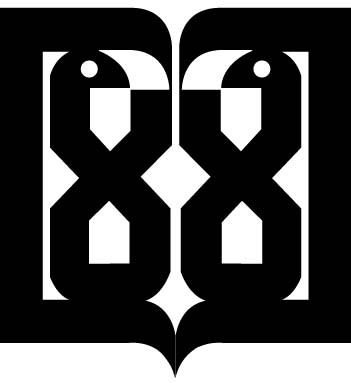 اساتید پایان نامهاساتید پایان نامه اساتید راهنمااساتید مشاورنام و نام خانوادگی:امضاء:نام و نام خانوادگی:امضاء:امضاء مدیر گروه(پایان نامه/ طرح)امضاء سرپرست امور آموزشی و تحصیلات تکمیلی (پایان نامه)توضیحات:توضیحات: